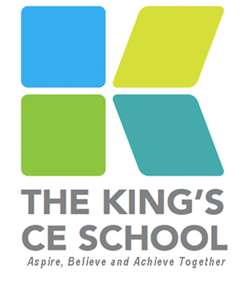 Part Time Teacher of ComputingCandidate Information PackJob posted: 13th January 2021Closing Date: 25th January 2021Shortlisting/Interviews: 3rd February 2021Dear Prospective Applicant,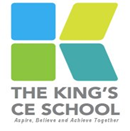 Thank you for your interest in the post of Part Time Teacher of Computing. This post could potentially be a full time position if the successful candidate offers the ability of teaching a second subject, particularly within Design Technology. This is a really important appointment for us to make and an exciting opportunity for the successful applicant, as we move into the next phase of our school development. Two years on since the last Ofsted inspection, the drive to be a brilliant school continues. Several areas of the school were recognised as ‘Good’ whereas in other areas significant improvement was acknowledged.  We are confident now that our school is consistently good and better in all areas however we remain ambitious and confident about the journey to secure a truly outstanding education for all our puplis.  One of the major priorities is securing excellent teaching and learning in all subjects and key stages. You will be joining us at a really exciting time as the number of pupils on roll is growing; you will be able to make a massive difference. In return for your dedication, commitment and expertise you will benefit from working in a very positive, friendly and welcoming school with a great church school ethos and a real team approach. Our pupils are extremely welcoming and friendly and thrive on opportunities and good teaching. We are a truly comprehensive school with below average attainment on entry across all year groups but excellent destination data for school leavers including many successful applications, year on year, to Russell Group universities and Oxbridge and a growing number of pupils who take up apprenticeships at all levels. We are fully staffed and have strong and improving leadership in all areas.At The King’s CE School, staff wellbeing is given a high priority and we regularly review our practices and approaches to make sure that it is fully considered. We work in a close partnership with the Diocese and Local Authority and have benefitted from our growing relationships with them. We also believe in developing our team of staff and have an outward facing approach to professional development and partnerships. We offer all members of staff access to the highest quality CPD through our bespoke programme tailored to individual needs – we call the King’s Professional Development or KPD! We believe that through having the right tools, the right training, hard work and commitment, everyone associated with the school can ‘do a better job tomorrow than today’ and gain a sense of professional satisfaction in delivering the best possible education for our pupils.We would love for you to visit the school, however during these unprecedented times it will be difficult. If you would like to talk through the position please arrange a phone call through the Senior Vice Principal, Miss Langley prior to applying at the following address: j.langley@kingswolverhampton.co.uk. This is entirely optional. If you have any questions regarding the job pack or the application process, please contact Principal to the PA, Ms Claramunt at r.claramunt@kingswolverhampton.co.uk.I look forward to hearing from you if you are considering applying, and I sincerely look forward to working with the successful applicant as we continue our school’s pathway of improvement. Applications should be received no later than 9.00 am 25th January 2021.Yours faithfully,James LudlowPrincipalJob Description	Job Title:	Part Time Teacher of ComputingSalary:			Main scale/UPSThe Professional duties of teachers (other than the Principal) are set out in the School Teachers Pay and Conditions Document. In addition, the specific requirements of the post of Teacher of Computing, along with the particular duties expected of the post holder have been set out below:Job Purpose:To plan and deliver excellent teaching and learning of Computing  To work in support of the Head of Faculty and colleagues in promoting and developing Computing and Design, if possible.  To promote the general progress and well-being of individual students and of any class or group assigned to you principally, but not exclusively, by teaching Computing and as a form tutor.To promote the love of Computing in both academic and social environments during the teaching day and through extra-curricular activities in allocated directed time.To support the implementation of school and faculty policies. Duties and Responsibilities:Planning and preparing work for and recording attendance of students assigned to you.Teach, according to their education needs, the students assigned to you including the setting and marking of work carried out by those students.Using school and faculty procedures assess, record and report on the development, progress and attainment achieved by those students.Communicate and consult, in accordance with school and faculty policies, with the parents of students assigned to you.Participate in any arrangements within an agreed framework for the appraisal of your performance.Take part with the in the subject self-reviews and focus weeks.Participate in arrangements for further training and professional development as a teacher and keep up to date with contemporary issues in Education and your teaching subject(s).Carry out supervisory duties and cover in accordance with local and national agreements.Actively promote the relationship between the school and the community.To undertake all duties reasonably requested in a manner consistent with the vision and mission of The King’s as a Church School. This general Job Description is not comprehensive and the post holder will be required to undertake such other tasks appropriate to the level of appointment as the Principal may reasonably require.Person SpecificationTeacher of ComputingJanuary 2021The following person specification indicates those areas of skills and personal characteristics, qualifications training and experience that are either desirable or essential in the candidates being interviewed.The King’s CE School is committed to safeguarding the welfare of all children and young people and expects all its staff to share this commitment.EssentialDesirableHow this will be assessedQualificationsQualificationsQualificationsQualificationsQualified Teacher Status / NQT√Application FormDegree in Computing or relevant subject√Application FormEvidence of further study beyond degree√Application FormExperienceExperienceExperienceExperienceA record of successful teaching of Computing in another school√Application FormLetterInterviewExperience of raising attainment in a classroom environment√Application FormLetterInterviewExperience of effective curriculum intent and innovation √Application FormLetterInterviewExperience of leading and improving the teaching and learning of Computing√Application FormLetterInterviewExperience of managing change within department and whole school√Application FormLetterInterviewSkills and abilitiesSkills and abilitiesSkills and abilitiesSkills and abilitiesExcellent classroom teacher√Application FormLetterInterviewInterview TasksExcellent behaviour for learning skills√Application FormLetterInterviewInterview TasksDemonstrate high expectations and set high aspirations for all√Application FormLetterInterviewInterview TasksAbility to differentiate lessons to meet the needs of all students√Application FormLetterInterviewInterview TasksAbility to lead, motivate and coach staff to develop their teaching and learning√Application FormLetterInterviewInterview TasksDemonstrate excellent communication skills (verbally and written)√Application FormLetterInterviewInterview TasksAble to build and maintain effective relationships through excellent interpersonal skills√Application FormLetterInterviewInterview TasksAbility to develop effective teamwork√Application FormLetterInterviewInterview TasksDemonstrate inclusive approach to education√Application FormLetterInterviewInterview TasksAbility to demonstrate resilience, tenacity and professional integrity√Application FormLetterInterviewInterview TasksAbility to lead strategically √Application FormLetterInterviewInterview TasksAbility to demonstrate operational management√Application FormLetterInterviewInterview TasksAbility to manage time effectively√Application FormLetterInterviewInterview TasksProfessional DevelopmentProfessional DevelopmentProfessional DevelopmentProfessional DevelopmentEvidence of recent relevant professional development√Application FormLetterInterviewRegularly keeps up to date with the latest research and methods for teaching English√Application FormLetterInterviewPersonal QualitiesPersonal QualitiesPersonal QualitiesPersonal QualitiesPassion for subject√InterviewReferencesEnthusiasm for and commitment to the fulfilling The King’s School vision√InterviewReferencesPractising Christian√InterviewReferences